Geometry: ProofsConsider the two triangles shown


Part A
Write an inequality that shows the relationship between and .

Part B
Write an inequality that shows the relationship between and .
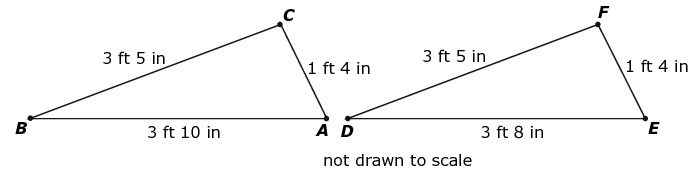 Quadrilateral ABCD is a parallelogram. Jaleel is trying to prove that both pairs of 
opposite sides of Quadrilateral ABCD are congruent.



Complete the proof.
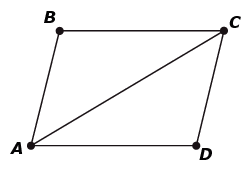 A student in a Geometry class was given this diagram of quadrilateral CDEF.



In the diagram: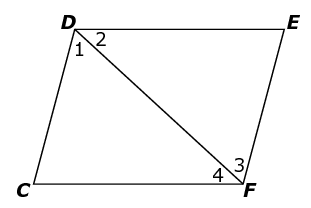 	The student wants to prove quadrilateral CDEF is a parallelogram.

Six reasons are shown, labeled 1 through 6.Definition of parallelogramGivenSide-Side-Side (SSS)Reflexive property of equalityAlternate interior angles are equal, so lines are parallelCorresponding parts of congruent triangles are congruent	Use the numbers 1 through 6 in the appropriate order to prove quadrilateral CDEF is a parallelogram.
Given:  bisects 	Prove: 



Six statements and reasons are shown, labeled 1 through 6.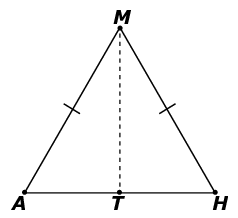 Side-Angle-Side (SAS)Side-Side-Side (SSS)Symmetric property of equalityReflexive property of equality	Use numbers 1 through 6 to complete the proof in the table.
A student in a Geometry class made this claim:

“If two lines are cut by a transversal, then alternate interior angles are congruent.”

Part A
Draw a diagram that shows two lines cut by a transversal with alternate interior angles that 
are congruent or circle “None” if there is not a situation that supports the student’s claim.



Part B
Draw a diagram that shows two lines cut by a transversal with alternate interior angles that
are not congruent or circle “None” if the student’s claim is always true.

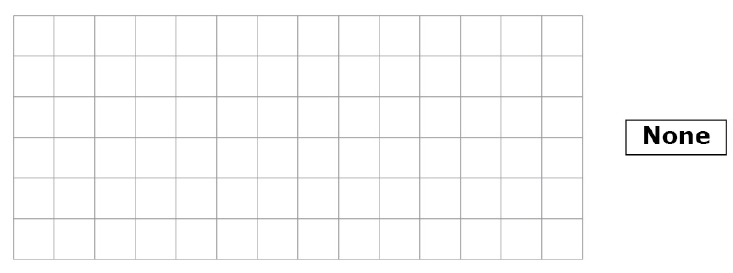 The line through A and B intersects the line through C and D at point P, as shown in the figure.



Prove that angle APC is congruent to angle BPD.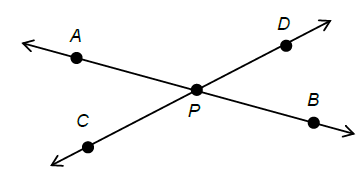 Teacher MaterialG-GPE.BUse coordinates to prove simple geometric theorems algebraicallyG-CO.CProve geometric theoremsG-SRT.BProve theorems involving similarityStatementReasonQuadrilateral ABCD is a parallelogramGivenand 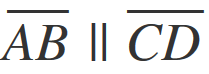 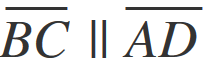 Definition of parallelogramReflexive propertyIf two lines are parallel, Alternate Interior Angles are congruentAngle-Side-Angle (ASA)and Corresponding parts of congruent triangles are congruentStatementReason and 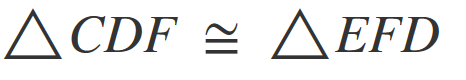 and and 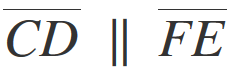 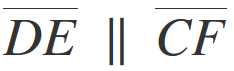 CDEF is a parallelogramStatementReason bisects GivenGivenDefinition of angle bisector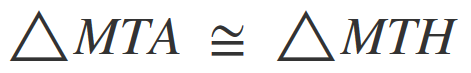 Corresponding parts of congruent triangles are congruentQuestionClaimKey/Suggested Rubric112 points:  > , or equivalent AND  < , or equivalent.
1 point:  > , or equivalent OR  < , or equivalent.2131 point:331 point:4231 point:532 points: Provides a diagram of two parallel lines cut by a transversal AND a diagram of two non-parallel lines both intersected by a third line.
Example: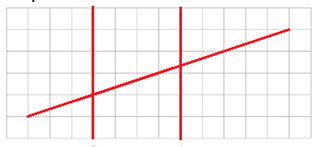 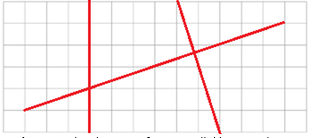 1 point: Provides a diagram of two parallel lines cut by a transversal OR a diagram of two non-parallel lines both intersected by a third line.632 points: Provides a complete proof in any form (two-column, paragraph, using transformations, etc.)
Example 1: Lines AB and CD intersect like they said at point P. This means angle APB is a straight angle of 180° by definition. The same is true of angle CPD. So angle CPA plus angle APD equals 180° because they are non-overlapping angles that form angle CPD. Same is true for angles APD and DPB since they are non-overlapping angles that form angle APB. Since angle APD is congruent to itself by the reflexive property, and angle CPA plus angle APD equals angle APD plus angle DPB since they both equal 180°, angle APC equals angle DPB by substitution. Example 2: Line CD passes through point P, as given. A rotation of 180° of point D about point P maps D onto ray PC because line CD forms a straight angle. The same is true for point B; a rotation of 180° of point B about point P maps B onto ray PA. Since point D can be anywhere on ray PD, and likewise for point B on ray PB, a rotation of the point has the same effect as a rotation of the entire ray. So a simultaneous rotation of rays PD and PB 180° in the same direction map rays PD and PB onto rays PC and PA respectively. And since rotations maintain angle measures, angle APC is congruent to angle BPD.1 point: Provides a partial proof that has 1 or 2 errors or omissions.